Practice SheetWorking with HeadingsApply Heading 2 to this textModify Heading 2HyperlinksA copy of our latest report is available for download.Add Alt Text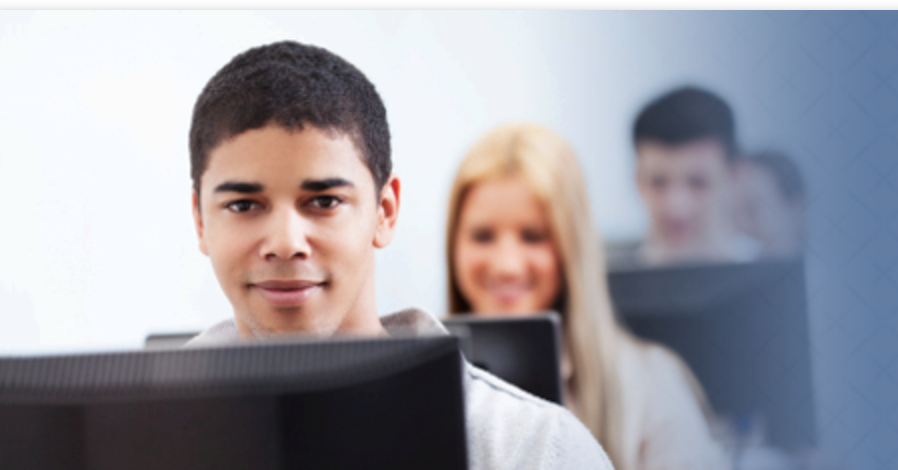 Check ContrastFix Header Row on TableFirst ColumnSecond ColumnDataDataFirst ColumnSecond ColumnDataData